                                          Obec Nové Sady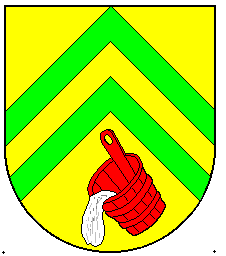                                                    Nové Sady 5, 683 08 Studnice______________________________________________________________________________Zápis: č.8. ze zasedání zastupitelstva obce Nové Sady, konaného 31.8.2011 v 19°° hod. v kanceláři obecního úřaduPřítomni: Petr Piňos, Ing. Jaroslav Tesař, Zdeněk Pavlovský, Ing. Květoslav Julínek, Milan Doležel, Jiří Šteflíček, Jitka Tesařová .Program zasedání obecního zastupitelstva:ZahájeníVolba zapisovatele, ověřovatele zápisu Kontrola usnesení z minulého zasedání zastupitelstva obceÚzemní  plán obce Nové SadySmlouva RESPONO a.s. – nakládání s biologicky rozložitelným odpademFALKO UNIVERSUM s.r.o. – vodovod do hájovnyKodex chování mezi sousedyČerná stavba v BřeziněObec plná bylinRozpočtové opatření č. 6Různé ZávěrAd. 1) Schůzi zahájil starosta obce, přivítal přítomné zastupitele v počtu 7 členů a je tedy usnášení schopné  a seznámil je s navrženým programemusnesení: zastupitelstvo schvaluje program schůzepro: 7    proti: 0      zdržel se: 0Ad. 2 ) zapisovatel ing. Jaroslav Tesařověřovatel zápisu Jitka Tesařová, Doležel Milanusnesení: zastupitelstvo schvaluje zapisovatele zápisu pana Tesaře a ověřovatele zápisu pana Doležele a paní Tesařovoupro: 7    proti: 0      zdržel se: 0ad. 3) Kontrola usnesení z minulého zasedání:zůstává v platnosti kontrola obecního lesa pro nutnou těžbuzůstává v platnosti zjistit možnosti sponzorů pro financování na vybudování rybníku včetně případného jednání pro zahájení stavbyzůstává v platnosti zajištění kominíka pro revize komínů v podzimních měsících a v případě zájmu, především chalupářů, dohodnout i jeden termín v letních měsících.usnesení: zastupitelstvo schvaluje zápis z minulého jednání				                                              pro: 7    proti: 0      zdržel se: 0Ad. 4)  ÚZEMNÍ PLÁN- Obec Nové Sady obdržela upřesněné rozhodnutí o územním plánu v naší obci. Podklady byly prostudovány a obecní zastupitelstvo hlasováním odsouhlasilo jeho platnost.usnesení: zastupitelstvo schvaluje úpřesněné rozhodnutí územního plánu obce Nové Sadypro: 7    proti: 0      zdržel se: 0Ad. 5)  Smlouva s RESPONEM – na základě nové nabídky v dodatku smlouvy o nakládání s                                       biologicky rozložitelným odpadem. Zastupitelstvo rozhodlo neuzavírat výše         jmenovanou smlouvu. Důvodem jsou velké náklady na ukládání biologického odpadu  a    manipulaci s ním, které rozpočtově přesahují možnosti obecního rozpočtu. Nabidka v     novém návrhu dodatku je stále nepřijatelná.         usnesení: zastupitelstvo schvaluje nepodepsat dodatek smlouvy s Responem pro: 7    proti: 0      zdržel se: 0ad. 6)  FALKO UNIVERSUM s.r.o. – majitel bývalé hájovny v Březině. Starosta obce dopisem z 6.7.2011 pod značkou 17/11 upozornil majitele hájovny, že vybudoval vodoměrnou šachtu na pozemku obce bez souhlasu bývalého zastupitelstva. V dopise se dále uvádí,že  tento prostor je jediný, kam je možno ukládat sníh při shrnování a úklidu komunikace. Odpověď majitele hájovny byla následující: “Údajně je smlouva mezi obcí a stavebníkem na připojení hájovny k vodovodnímu řádu.”  Smlouva tohoto znění neexistuje.  Proto zastupitelstvo rozhodlo odstranit vodoměrnou jímku z pozemku obce. Pokud tak neučiní majitel jímky, provede likvidaci obec na vlastní náklady a tyto bude vymáhat od stavebníka. Vysvětlení: Tento pozemek nebyl zastavěn právě proto, aby se mohl sníh ukládat v tomto prostoru. Jediná technika, která může stahovat sníh, je traktor s radlicí. usnesení: zastupitelstvo schvaluje odstranění vodoměrné jímku z pozemku obcepro: 7    proti: 0      zdržel se: 0ad. 7)  Kodex chování mezi sousedy – V obci byly instalovány koše včetně sáčků na zvířecí exkrementy. Je s podivem, že přímo proti koši jsou tyto zvířecí exkrementy často nechány. Doufáme, že občané, kteří vlastní domácí zvířata, hlavně psy, se budou lépe starat o likvidaci těchto věcí sebráním a vhozením do koše. V letních měsících se ozývaly od některých domů hlasité hudební projevy. Stížnosti na hluk narůstaly, především od starších občanů . Je třeba si uvědomit hlavně u mladší generace, že v obci žijí převážně starší občané, kteří potřebují klid. Doufáme, že po prázdninách to již bude lepší.U Hrnčířů jsou od minulého roku uloženy betonové roury ve svodném žlabu pro odvod vody. V květnu byl p. Hrnčíř upozorněn na nebezpečí výtoku vody na vozovku. Do dnešního dne se nic nezměnilo. Zastupitelstvo rozhodlo, pokud do 15.9.2011 nebudou roury odstraněny, obec na vlastní náklady provede jejich odstranění a náklady budou vymáhány od přestupníka.usnesení: zastupitelstvo schvaluje, aby pan Hrnčíř odstranil  roury do 15.9.2011, pokud tak neučiní obec na vlastní náklady provede jejich odstranění a náklady budou vymáhány od přestupníkapro: 7    proti: 0      zdržel se: 0ad. 8) .Černá stavba v Březině – starosta informoval o postupu, jak docílit legalizaci neboodstranění černé stavby. Na příštím zasedání se bude záležitost znovu projednávat. Informace budou zaslány na stavební odbor ve Vyškově.V září bude provedena podpisová akce k odstranění stavby.Ad. 9) .Na návrh zastupitelky p. Tesařové budeme sledovat výhlášení dotací na zkrášlení obce bylinami a okrasnými keři v rámci programu Obec plná bylin.ad. 10) Starosta přednesl návrh rozpočtového opatření č. 6 (viz. příloha)usnesení: zastupitelstvo schvaluje rozpočtové opatření č. 6 (viz. příloha)pro: 7    proti: 0      zdržel se: 0Ad. 11) Různé:policie nás informovala o nárůstu kriminality v okolí. Informační leták bude vyvěšen na tabuli u obecního úřadu.VaK informoval o vyrovnání dluhu z pronájmu části vodovodu, který se má vyrovnat přípisem akcií do konce roku 2011.Obec dostala pozvánku na setkání starostů obcí sousedících s VÚ Březina, které se koná 16.9.2011 v Dědicích. O jednání byli informováni i starostové, jejichž obce jsou sdruženy v mikroregionu Drahanská vrchovina. Informace je zaznamenána v zápisu z jednání správní rady.       Ad. 12) Starosta obce ukončil po projednání všech bodů programu zasedání Zastupitelstva 31.8.2011. ve 20.06 hodin. Příští jednání zastupitelstva obce se bude konat 21.9.2011 ( poslední středa v měsíci je svátek).Starosta obce: Jiří Šteflíček  					……………………………………….Zapisovatel: Ing. Jaroslav Tesař				………………………………………Oveřovatelé zápisu: Milan Doležel				……………………………………….                                 Jitka Tesařová				……………..…………………………     Příloha: program veřejné schůzeprezenční listinarozpočtové opatřeni č. 6